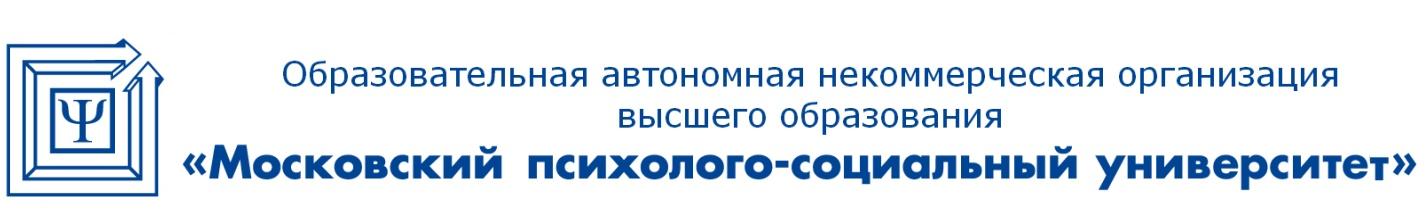 Лицензия: регистрационный № 1478 от 28 мая 2015 года, на бланке серии 90Л01 №0008476Свидетельство о государственной аккредитации: регистрационный № 2783 от 07 марта 2018 года, на бланке серии 90А01 №0002920115191, г. Москва, 4-й Рощинский проезд, 9А  / Тел: + 7 (495) 796-92-62  /  E-mail: mpsu@mpsu.ruПринято:Решение Ученого совета От «30» августа 2019 г.Протокол №1Рабочая программа учебной дисциплиныФинансовый анализНаправление подготовки38.03.01 ЭкономикаНаправленность (профиль) подготовки Финансы и кредитКвалификация (степень) выпускникаБакалаврФорма обученияОчная, заочнаяМосква, 2019СОДЕРЖАНИЕПеречень планируемых результатов обучения по дисциплине, соотнесенных с планируемыми результатами освоения основной профессиональной образовательной программыВ результате освоения ОПОП бакалавриата обучающийся должен овладеть следующими результатами обучения по дисциплине:2. Место дисциплины в структуре основной профессиональной образовательной программы бакалавриатаДисциплина реализуется в рамках вариативной части дисциплин по выбору обучающегося. Изучение данного курса предполагает наличие базовых знаний, полученных обучающимися в процессе освоения дисциплин «Микроэкономика», «Макроэкономика», «Финансы», «Деньги, кредит, банки», «Экономика фирмы (предприятия)», «Финансы предприятий (организаций)», «Бухгалтерский учёт и анализ».Курс «Финансовый анализ» является важным условием для освоения дисциплин «Финансовый менеджмент», «Международные стандарты финансовой отчётности», «Международные валютно-кредитные и финансовые отношения».Дисциплина изучается на 4-м курсе в 7 семестре.3. Объем дисциплины в зачетных единицах с указанием количества академических часов, выделенных на контактную работу обучающихся с преподавателем (по видам занятий) и на самостоятельную работу обучающихся Общая трудоемкость дисциплины составляет 5 зачетных единиц.4. Содержание дисциплины, структурированное по темам с указанием отведенного на них количества академических часов и видов учебных занятий4.1 Разделы дисциплины и трудоемкость по видам учебных занятий (в академических часах)Для очной формы обученияДля заочной формы обучения4.2 Содержание дисциплины, структурированное по разделамРаздел I. Теоретические основы финансового анализаТема 1. Сущность, цели и задачи финансового анализаСодержание лекционного курсаЦель, основные понятия, задачи финансового анализа. Значение и роль финансового анализа в управлении предприятием. Факторный анализ и его задачи. Внешний и внутренний финансовый анализ. Основные принципы финансового анализа.Содержание практических занятий1.Содержание, задачи и роль финансового анализа.2.Виды финансового анализа.3.Принципы проведения финансового анализа.Тема 2. Информационная база данных финансового анализаСодержание лекционного курсаИнформационное обеспечение и содержание форм бухгалтерской отчетности. Влияние инфляции на данные финансовой отчетности. Проверка полноты и достоверности информации, экономической обоснованности, сопоставимости и взаимной согласованности информационных показателей. Пользователи финансовой отчетности. Содержание практических занятий1.Пользователи финансовой отчётности.2.Содержание финансовой отчётности.3.Достоверность показателей  финансовой отчётности.Тема 3. Методы и инструменты финансового анализаСодержание лекционного курсаКлассификация методов и приемов финансового анализа.  Сущность и задачи методов финансового анализа,  последовательность проведения, достоинства и недостатки. Сущность трендового анализа.Содержание практических занятий1.Методы и приёмы финансового анализа.2.Трендовый анализ.Раздел II. Финансовый анализТема 4. Анализ имущественного положения предприятияСодержание лекционного курсаОбщая оценка структуры имущества организации и его источников по данным баланса. Результаты общей оценки структуры активов и их источников по данным баланса. Анализ ликвидности бухгалтерского баланса. Аналитическая группировка статей: актива баланса - по степени их ликвидности; пассива - по срокам закрепления источников средств за предприятием. Анализ платежеспособности предприятия. Анализ состава и динамики нематериальных активов организации. Анализ основных фондов предприятия.Содержание практических занятий1.Анализ имущества предприятия и источников его формирования.2.Вертикальный и горизонтальный анализ.3.Анализ ликвидности и платёжеспособности.Тема 5. Анализ финансовой устойчивости предприятияСодержание лекционного курсаСостав и размещение активов хозяйствующего субъекта, динамика и структура источников финансовых ресурсов, наличие собственных оборотных средств. Анализ относительных и абсолютных показателей финансовой устойчивости предприятия. Источники финансирования активов. Анализ состава и движения собственного капитала. Расчет и оценка стоимости чистых активов. Оценка структурных компонентов, формирующих собственный капитал. Анализ дебиторской и кредиторской задолженности.Содержание практических занятий1.Содержание анализа финансовой устойчивости.2.Анализ абсолютных и относительных показателей финансовой устойчивости.Тема 6. Диагностика несостоятельности (банкротства)Содержание лекционного курсаКритерии оценки несостоятельности (банкротства) организаций. Экспресс- диагностика банкротства. Фундаментальная (прогнозная) диагностика. Анализ кредитоспособности заемщика: классы кредитоспособности, методы оценки кредитоспособности. Оценка потенциального банкротства: причины банкротства, нормативно-правовая база, методика установления неудовлетворительной структуры баланса неплатежеспособных предприятий, методы прогнозирования возможного банкротства предприятий. Состав и оценка движения заемных средств. Анализ амортизируемого имущества организации. Анализ доходных вложений в материальные ценности. Обобщение результатов анализа финансового состояния предприятия и определение путей финансового оздоровления.Содержание практических занятий1.Сущность несостоятельности (банкротства) организаций.2.Анализ кредитоспособности организации.3.Диагностика вероятности банкротства и пути финансового оздоровления.Раздел III. Анализ финансовых результатов деятельности предприятияТема 7. Анализ динамики и структуры финансового результатаСодержание лекционного курсаАнализ уровня и динамики финансовых результатов по данным отчетности. Основные виды и признаки классификации расходов организации, Анализ влияния факторов на прибыль. Анализ динамики прибыли. Анализ распределения и использование прибыли: анализ формирования чистой прибыли, анализ распределения, использования чистой прибыли остающейся в распоряжении предприятия. Содержание практических занятий1.Сущность финансовых результатов деятельности организаций.2.Анализ формирования и использования прибыли.Тема 8. Анализ коэффициентов рентабельности (доходности)Содержание лекционного курсаФакторный анализ рентабельности организации. Анализ рентабельности: система показателей рентабельности и их взаимосвязь; методика исчисления показателей рентабельности; детализация анализа рентабельности капитала по факторам; выявление возможностей повышения экономической эффективности и рентабельности предприятия. Содержание практических занятий1.Показатели рентабельности.2.Факторный анализ рентабельности.Тема 9. Оценка деловой активности предприятияСодержание лекционного курсаОбщая оценка деловой активности организации. Система качественных и количественных критериев деловой активности. Расчет и анализ финансового и операционного циклов. Пути сокращения продолжительности операционного цикла. Анализ структуры оборотных активов.Содержание практических занятий 1.Показатели деловой активности.2.Расчёт показателей деловой активности.Тема 10. Анализ движения денежных потоковСодержание лекционного курсаПонятие и виды денежных потоков. Факторы, влияющие на формирование денежных потоков предприятия. Состав денежных средств. Анализ движения денежных средств по данным отчетности. Методы анализа денежных потоков: прямой и косвенный. Взаимосвязь между денежным потоком, прибылью и оборотным капиталом. Содержание практических занятийПонятие и виды денежных потоков.Анализ движения денежных средств по данным отчетности.Методы анализа денежных потоков: прямой и косвенный.5. Перечень учебно-методического обеспечения для самостоятельной работы обучающихся по дисциплинеОдним из основных видов деятельности обучающегося является самостоятельная работа, которая включает в себя изучение лекционного материала, учебников и учебных пособий, первоисточников, подготовку сообщений, выступления на практических занятиях, выполнение заданий преподавателя. Методика самостоятельной работы предварительно разъясняется преподавателем и в последующем может уточняться с учетом индивидуальных особенностей обучающийся. Время и место самостоятельной работы выбираются обучающимися по своему усмотрению с учетом рекомендаций преподавателя.Самостоятельную работу над дисциплиной следует начинать с изучения рабочей программы «Финансовый анализ», которая содержит основные требования к знаниям, умениям и навыкам обучаемых. Обязательно следует вспомнить рекомендации преподавателя, данные в ходе лекционных и практических занятий. Затем – приступать к изучению отдельных тем в порядке, предусмотренном рабочей программой.Получив представление об основном содержании темы, необходимо изучить материал с помощью учебников, других методических материалов, указанных в разделе 7 рабочей программы. Целесообразно составить краткий конспект или схему, отображающую смысл и связи основных понятий данной темы. Затем, как показывает опыт, полезно изучить выдержки из первоисточников. При желании можно составить их краткий конспект. Важным источником для освоения дисциплины являются ресурсы информационно-телекоммуникационной сети «Интернет». Обязательно следует записывать возникшие вопросы, на которые не удалось ответить самостоятельно.6. Фонд оценочных средств для проведения промежуточной аттестации обучающихся по дисциплинеФонд оценочных средств оформлен в виде приложения к рабочей программе дисциплины «Финансовый анализ». 7. Перечень основной и дополнительной учебной литературы, необходимой для освоения дисциплины7.1. Основная учебная литератураСелезнева Н.Н. Финансовый анализ. Управление финансами [Электронный ресурс- ЭБС «IPRbooks»]: учебное пособие для вузов/ Селезнева Н.Н., Ионова А.Ф.- М.: ЮНИТИ-ДАНА, 2015.Турманидзе Т.У. Финансовый анализ [Электронный ресурс]: учебник/ Турманидзе Т.У.— Электрон. текстовые данные.— М.: ЮНИТИ-ДАНА, 2017.— 289 c.— Режим доступа: http://www.iprbookshop.ru/10524.html.— ЭБС «IPRbooks»7.2. Дополнительная учебная литератураКрылов С.И. Финансовый анализ [Электронный ресурс]: учебное пособие/ Крылов С.И.— Электрон. текстовые данные.— Екатеринбург: Уральский федеральный университет, ЭБС АСВ, 2016.— 160 c.— Режим доступа: http://www.iprbookshop.ru/68507.html.— ЭБС «IPRbooks»Курс по анализу финансово-хозяйственной деятельности предприятия [Электронный ресурс]/ — Электрон. текстовые данные.— Новосибирск: Сибирское университетское издательство, Норматика, 2017.— 118 c.— Режим доступа: http://www.iprbookshop.ru/65157.html.— ЭБС «IPRbooks»Мишура Л.Г. Организация, анализ и управление финансовыми ресурсами предприятия [Электронный ресурс]: учебное пособие/ Мишура Л.Г., Сизова Т.М.— Электрон. текстовые данные.— СПб.: Университет ИТМО, 2016.— 35 c.— Режим доступа: http://www.iprbookshop.ru/67457.html.— ЭБС «IPRbooks»Соколова А.А. Финансовый анализ (продвинутый уровень) [Электронный ресурс]: практикум/ Соколова А.А.— Электрон. текстовые данные.— Ставрополь: Северо-Кавказский федеральный университет, 2016.— 152 c.— Режим доступа: http://www.iprbookshop.ru/66126.html.— ЭБС «IPRbooks»Успенская И.Н. Финансовый анализ [Электронный ресурс]: учебное пособие/ Успенская И.Н., Русин Н.М.— Электрон. текстовые данные.— М.: Московский гуманитарный университет, 2017.— 248 c.— Режим доступа: http://www.iprbookshop.ru/74747.html.— ЭБС «IPRbooks»7.3. Нормативные правовые актыНалоговый кодекс Российской Федерации (часть первая) от 31.07.1998 № 147-ФЗ (с последующими изм. и доп.).Налоговый кодекс Российской Федерации (часть вторая) от 05.08.2000 № 118-ФЗ (с последующими изм. и доп.).Федеральный закон «О несостоятельности (банкротстве) от 26.10.2002 № 127-ФЗ.ФЗ «О бухгалтерском учёте» от 06.12.2011 №402-ФЗ (с последующими изм. и доп.). 8. Современные профессиональные базы данных и информационные справочные системыИнформационно-правовая система «Консультант+» - договор №2856/АП от 01.11.2007Информационно-справочная система «LexPro» - договор б/н от 06.03.2013Официальный интернет-портал базы данных правовой информации http://pravo.gov.ruПортал Федеральных государственных образовательных стандартов высшего образования http://fgosvo.ruПортал "Информационно-коммуникационные технологии в образовании" http://www.ict.edu.ruНаучная электронная библиотека http://www.elibrary.ru/Национальная электронная библиотека http://www.nns.ru/Электронные ресурсы Российской государственной библиотеки http://www.rsl.ru/ru/root3489/allWeb of Science Core Collection — политематическая реферативно-библиографическая и наукомтрическая (библиометрическая) база данных — http://webofscience.comПолнотекстовый архив ведущих западных научных журналов на российской платформе Национального электронно-информационного консорциума (НЭИКОН) http://neicon.ruБазы данных издательства Springer https://link.springer.comОткрытые данные государственных органов http://data.gov.ru/www.minfin.ru - официальный сайт Министерства финансов РФ.www.cbr.ru – официальный сайт Центрального Банка РФ..www.garant.ru – официальный сайт информационно-правового портала Гарант.9. Методические указания для обучающихся по освоению дисциплины10. Лицензионное программное обеспечениеВ процессе обучения на экономическом факультете по всем направлениям подготовки используется следующее лицензионное программное обеспечение:11. Описание материально-технической базы, необходимой для осуществления образовательного процесса по дисциплинеДля построения эффективного учебного процесса Кафедра Финансов и кредита располагает следующими материально-техническими средствами, которые используются в процессе изучения дисциплины:- доска;- персональные компьютеры (компьютерный класс кафедры, аудитория 403, 16 шт.), каждый из компьютеров подключен к сети Интернет;- экран;- мультимедийный проектор.В процессе преподавания и для самостоятельной работы обучающихся используются также компьютерные классы аудиторий 304 и 307, а также специальные ресурсы кабинета экономики (305 ауд.).12. Особенности реализации дисциплины для инвалидов и лиц с ограниченными возможностями здоровьяДля обеспечения образования инвалидов и обучающихся с ограниченными возможностями здоровья разрабатывается адаптированная образовательная программа, индивидуальный учебный план с учетом особенностей их психофизического развития и состояния здоровья, в частности применяется индивидуальный подход к освоению дисциплины, индивидуальные задания: рефераты, письменные работы и, наоборот, только устные ответы и диалоги, индивидуальные консультации, использование диктофона и других записывающих средств для воспроизведения лекционного и семинарского материала.В целях обеспечения обучающихся инвалидов и лиц с ограниченными возможностями здоровья библиотека комплектует фонд основной учебной литературой, адаптированной к ограничению их здоровья, предоставляет возможность удаленного использования электронных образовательных ресурсов, доступ к которым организован в МПСУ. В библиотеке проводятся индивидуальные консультации для данной категории пользователей, оказывается помощь в регистрации и использовании сетевых и локальных электронных образовательных ресурсов, предоставляются места в читальных залах, оборудованные программами невизуального доступа к информации, экранными увеличителями и техническими средствами усиления остаточного зрения.13. Иные сведения и (или) материалыНе предусмотрены.Составители: Ногай В.А., к.э.н., доцент, профессор кафедры Финансов и кредита МПСУПередеряев И.И., к.э.н., доцент кафедры Финансов и кредита МПСУ14. Лист регистрации измененийРабочая программа учебной дисциплины обсуждена и утверждена на заседании Ученого совета от «29» июня 2015 г. протокол № 11Лист регистрации измененийПеречень планируемых результатов обучения по дисциплине, соотнесенных с планируемыми результатами освоения основной профессиональной образовательной программы3Место дисциплины в структуре основной профессиональной образовательной программы бакалавриата4Объем дисциплины в зачетных единицах с указанием количества академических часов, выделенных на контактную работу обучающихся с преподавателем (по видам занятий) и на самостоятельную работу обучающихся4Содержание дисциплины, структурированное по темам (разделам) с указанием отведенного на них количества академических часов и видов учебных занятий4 Разделы дисциплины и трудоемкость по видам учебных занятий4 Содержание дисциплины, структурированное по разделам (темам)7Перечень учебно-методического обеспечения для самостоятельной работы обучающихся по дисциплине 9Фонд оценочных средств для проведения промежуточной аттестации обучающихся по дисциплине 98Перечень основной и дополнительной учебной литературы, необходимой для освоения дисциплины7.1. Основная учебная литература7.2. Дополнительная учебная литература7.3. Нормативные правовые акты9101010Современные профессиональные базы данных и информационные справочные системы10Методические указания для обучающихся по освоению дисциплины1110. Лицензионное программное обеспечение14Описание материально-технической базы, необходимой для осуществления образовательного процесса по дисциплине15Особенности реализации дисциплины для инвалидов и лиц с ограниченными возможностями здоровьяИные сведения и (или) материалыЛист регистрации изменений151617Коды компетенцииРезультаты освоения ОПОПСодержание компетенцийПеречень планируемых результатов обучения по дисциплинеОПК-2Способность осуществлять анализ и обработку данных, необходимых для решения профессиональных задачЗнать:основы анализа и обработки данных;Уметь: анализировать и обрабатывать данные для решения профессиональных задач;Владеть:навыками анализа и обработки данных. ОПК-3Способность выбрать инструментальные средства для обработки экономических данных в соответствии с поставленной задачей, проанализировать результаты расчетов и обосновать полученные выводыЗнать:инструментальные средства для обработки экономических данных; Уметь: выбрать инструментальные средства для обработки экономических данных в соответствии с поставленной задачей;Владеть:инструментальными средствами обработки данных, навыками  анализа результатов расчетов и обоснования  полученных выводовПК-1Способность собрать и проанализировать исходные данные, необходимые для расчета экономических и социально-экономических показателей, характеризующих деятельность хозяйствующих субъектовЗнать:теоретические основы сбора и анализа экономической информации о деятельности хозяйствующего субъекта;Уметь: проводить сбор и анализ  исходных данных для расчета экономических и социально-экономических показателей деятельности хозяйствующих субъектов;Владеть:методами и навыками сбора и анализа исходных данных для расчета экономических и социально-экономических показателей деятельности хозяйствующих субъектовПК-5Способность анализировать и интерпретировать финансовую, бухгалтерскую и иную информацию, содержащуюся в отчетности предприятий различных форм собственности, организаций, ведомств и т.д. и использовать полученные сведения для принятия управленческих решенийЗнать:теоретические и методические основы анализа данных финансовой отчётности предприятий и организаций;Уметь: анализировать и интерпретировать финансовую отчётность предприятий и организаций для принятия управленческих решений;Владеть:методами и навыками анализа и интерпретации финансовой отчётности и использования полученных результатов для принятия управленческих решенийОбъём дисциплиныВсего часовВсего часовОбъём дисциплиныочная форма обучениязаочная форма обученияОбщая трудоемкость дисциплины180180Контактная работа обучающихся с преподавателем (по видам учебных занятий) (всего)6418Аудиторная работа (всего):18в том числе:лекции248семинары, практические занятия4010Внеаудиторная работа (всего):Самостоятельная работа обучающихся (всего)116158Вид промежуточной аттестации обучающегося (зачёт с оценкой)4№п/пРазделы и темыдисциплиныСеместрВиды учебной работы, включая самостоятельную работу обучающихся и трудоемкость (в часах)Виды учебной работы, включая самостоятельную работу обучающихся и трудоемкость (в часах)Виды учебной работы, включая самостоятельную работу обучающихся и трудоемкость (в часах)Виды учебной работы, включая самостоятельную работу обучающихся и трудоемкость (в часах)Виды учебной работы, включая самостоятельную работу обучающихся и трудоемкость (в часах)Виды учебной работы, включая самостоятельную работу обучающихся и трудоемкость (в часах)Виды учебной работы, включая самостоятельную работу обучающихся и трудоемкость (в часах)Вид оценочного средства текущего контроля успеваемости, промежуточной успеваемости (по семестрам)№п/пРазделы и темыдисциплиныСеместрВСЕГОИз них аудиторные занятияИз них аудиторные занятияИз них аудиторные занятияСамостоятельная работаКонтрольная работаКурсовая работаВид оценочного средства текущего контроля успеваемости, промежуточной успеваемости (по семестрам)№п/пРазделы и темыдисциплиныСеместрВСЕГОЛекции ПрактикумЛабораторПрактическ.занятия /семинары Самостоятельная работаКонтрольная работаКурсовая работаВид оценочного средства текущего контроля успеваемости, промежуточной успеваемости (по семестрам)Раздел I. Теоретические основы финансового анализаРаздел I. Теоретические основы финансового анализаРаздел I. Теоретические основы финансового анализаРаздел I. Теоретические основы финансового анализаРаздел I. Теоретические основы финансового анализаРаздел I. Теоретические основы финансового анализаРаздел I. Теоретические основы финансового анализаРаздел I. Теоретические основы финансового анализаРаздел I. Теоретические основы финансового анализаРаздел I. Теоретические основы финансового анализаРаздел I. Теоретические основы финансового анализа1Сущность, цели и задачи финансового анализа.7172411Устный опрос2Информационная база данных финансового анализа.7172411Устный опрос3Методы и инструменты финансового анализа.7183411ТестРаздел II. Финансовый анализРаздел II. Финансовый анализРаздел II. Финансовый анализРаздел II. Финансовый анализРаздел II. Финансовый анализРаздел II. Финансовый анализРаздел II. Финансовый анализРаздел II. Финансовый анализРаздел II. Финансовый анализРаздел II. Финансовый анализРаздел II. Финансовый анализ4Анализ имущественного положения предприятия.7182412Устный опрос5Анализ финансовой устойчивости предприятия.7183411Устный опрос6Диагностика несостоятельности (банкротства).7183411ТестТекущий контрольТестРаздел III. Анализ финансовых результатов деятельности предприятияРаздел III. Анализ финансовых результатов деятельности предприятияРаздел III. Анализ финансовых результатов деятельности предприятияРаздел III. Анализ финансовых результатов деятельности предприятияРаздел III. Анализ финансовых результатов деятельности предприятияРаздел III. Анализ финансовых результатов деятельности предприятияРаздел III. Анализ финансовых результатов деятельности предприятияРаздел III. Анализ финансовых результатов деятельности предприятияРаздел III. Анализ финансовых результатов деятельности предприятияРаздел III. Анализ финансовых результатов деятельности предприятияРаздел III. Анализ финансовых результатов деятельности предприятия7Анализ динамики и структуры финансового результата.7182412Устный опрос8Анализ коэффициентов рентабельности (доходности).7183411Устный опрос9Оценка деловой активности предприятия.   7192413Устный опрос10Анализ движения денежных потоков.   7192413Устный опросЗачёт с оценкойПеречень вопросовИТОГО1802440116Зачёт с оценкой№п/пРазделы и темыдисциплиныСеместрВиды учебной работы, включая самостоятельную работу обучающихся и трудоемкость (в часах)Виды учебной работы, включая самостоятельную работу обучающихся и трудоемкость (в часах)Виды учебной работы, включая самостоятельную работу обучающихся и трудоемкость (в часах)Виды учебной работы, включая самостоятельную работу обучающихся и трудоемкость (в часах)Виды учебной работы, включая самостоятельную работу обучающихся и трудоемкость (в часах)Виды учебной работы, включая самостоятельную работу обучающихся и трудоемкость (в часах)Виды учебной работы, включая самостоятельную работу обучающихся и трудоемкость (в часах)Вид оценочного средства текущего контроля успеваемости, промежуточной успеваемости (по семестрам)№п/пРазделы и темыдисциплиныСеместрВСЕГОИз них аудиторные занятияИз них аудиторные занятияИз них аудиторные занятияСамостоятельная работаКонтрольная работаКурсовая работаВид оценочного средства текущего контроля успеваемости, промежуточной успеваемости (по семестрам)№п/пРазделы и темыдисциплиныСеместрВСЕГОЛекции ПрактикумЛабораторПрактическ.занятия /семинары Самостоятельная работаКонтрольная работаКурсовая работаВид оценочного средства текущего контроля успеваемости, промежуточной успеваемости (по семестрам)      Раздел I. Теоретические основы финансового анализа      Раздел I. Теоретические основы финансового анализа      Раздел I. Теоретические основы финансового анализа      Раздел I. Теоретические основы финансового анализа      Раздел I. Теоретические основы финансового анализа      Раздел I. Теоретические основы финансового анализа      Раздел I. Теоретические основы финансового анализа      Раздел I. Теоретические основы финансового анализа      Раздел I. Теоретические основы финансового анализа      Раздел I. Теоретические основы финансового анализа      Раздел I. Теоретические основы финансового анализа1Сущность, цели и задачи финансового анализа.717116Устный опрос2Информационная база данных финансового анализа.717116Устный опрос3Методы и инструменты финансового анализа.7181116ТестРаздел II. Финансовый анализРаздел II. Финансовый анализРаздел II. Финансовый анализРаздел II. Финансовый анализРаздел II. Финансовый анализРаздел II. Финансовый анализРаздел II. Финансовый анализРаздел II. Финансовый анализРаздел II. Финансовый анализРаздел II. Финансовый анализРаздел II. Финансовый анализ4Анализ имущественного положения предприятия.7181116Устный опрос5Анализ финансовой устойчивости предприятия.7181116Устный опрос6Диагностика несостоятельности (банкротства).7171115ТестРаздел III. Анализ финансовых результатов деятельности предприятияРаздел III. Анализ финансовых результатов деятельности предприятияРаздел III. Анализ финансовых результатов деятельности предприятияРаздел III. Анализ финансовых результатов деятельности предприятияРаздел III. Анализ финансовых результатов деятельности предприятияРаздел III. Анализ финансовых результатов деятельности предприятияРаздел III. Анализ финансовых результатов деятельности предприятияРаздел III. Анализ финансовых результатов деятельности предприятияРаздел III. Анализ финансовых результатов деятельности предприятияРаздел III. Анализ финансовых результатов деятельности предприятияРаздел III. Анализ финансовых результатов деятельности предприятия7Анализ динамики и структуры финансового результата.7181116Устный опрос8Анализ коэффициентов рентабельности (доходности).7181116Устный опрос9Оценка деловой активности предприятия.   7181116Устный опрос10Анализ движения денежных потоков.   7171115Устный опросЗачёт с оценкой4Перечень вопросовИТОГО1808101584 (зачёт с оценкой)Вид деятельностиМетодические указания по организации деятельности обучающийсяЛекцияНаписание конспекта лекций: кратко, схематично, последовательно фиксировать основные положения, выводы, формулировки, обобщения; помечать важные мысли, выделять ключевые слова, термины. Проверка терминов, понятий с помощью энциклопедий, словарей, справочников с выписыванием толкований в тетрадь. Обозначить вопросы, термины, материал, который вызывает трудности, пометить и попытаться найти ответ в рекомендуемой литературе. Если самостоятельно не удается разобраться в материале, необходимо сформулировать вопрос и задать преподавателю на консультации, на практическом занятии.Практические занятияПроработка рабочей программы, уделяя особое внимание целям и задачам, структуре и содержанию дисциплины. Конспектирование источников. Работа с конспектом лекций, подготовка ответов к контрольным вопросам, просмотр рекомендуемой литературы, работа с текстом. Прослушивание аудио- и видеозаписей по заданной теме, решение расчетно-графических заданий, решение задач по алгоритму и др.Индивидуальные заданияЗнакомство с основной и дополнительной литературой, включая справочные издания, зарубежные источники, конспект основных положений, терминов, сведений, требующихся для запоминания и являющихся основополагающими в этой теме. Составление аннотаций к прочитанным литературным источникам и др.Самостоятельная работаСамостоятельная работа проводится с целью: систематизации и закрепления полученных теоретических знаний и практических умений обучающихся; углубления и расширения теоретических знаний обучающийся; формирования умений использовать нормативную,  правовую, справочную  документацию, учебную  и специальную литературу; развития познавательных способностей и активности обучающихся: творческой инициативы, самостоятельности, ответственности, организованности; формирование самостоятельности мышления, способностей к саморазвитию, совершенствованию и самоорганизации; формирования профессиональных компетенций; развитию исследовательских умений обучающийся. Формы и виды самостоятельной работы обучающийся: чтение основной и дополнительной литературы – самостоятельное изучение материала по рекомендуемым литературным источникам; работа с библиотечным каталогом, самостоятельный подбор необходимой литературы; работа со словарем, справочником; поиск необходимой информации в сети Интернет; конспектирование  источников; реферирование источников; составление аннотаций к прочитанным литературным источникам; составление рецензий и отзывов на прочитанный материал; составление обзора публикаций по теме; составление и разработка терминологического словаря; составление хронологической таблицы; составление библиографии (библиографической картотеки); подготовка к различным формам текущей и промежуточной аттестации (к тестированию, контрольной работе, зачету, экзамену); выполнение домашних контрольных работ; самостоятельное выполнение практических заданий репродуктивного типа (ответы на вопросы, задачи, тесты; выполнение творческих заданий). Технология организации самостоятельной работы обучающихся включает использование информационных и материально-технических ресурсов образовательного учреждения: библиотеку с читальным залом, укомплектованную в соответствии с существующими нормами; учебно-методическую базу учебных кабинетов, лабораторий и зала кодификации; компьютерные классы с возможностью работы в сети Интернет; аудитории (классы) для консультационной деятельности; учебную и учебно-методическую литературу, разработанную с учетом увеличения доли самостоятельной работы обучающийся, и иные  методические материалы. Перед выполнением обучающимися внеаудиторной самостоятельной работы преподаватель проводит консультирование по выполнению задания, который включает цель задания, его содержания, сроки выполнения, ориентировочный объем работы, основные требования к результатам работы, критерии оценки. Во время выполнения обучающимися внеаудиторной самостоятельной работы и при необходимости преподаватель может проводить индивидуальные и групповые консультации. Самостоятельная работа может осуществляться индивидуально или группами обучающихся в зависимости от цели, объема, конкретной тематики самостоятельной работы, уровня сложности, уровня умений обучающихся. Контроль самостоятельной работы, обучающийся предусматривает:соотнесение содержания контроля с целями обучения; объективность контроля;валидность контроля (соответствие предъявляемых заданий тому, что предполагается проверить); дифференциацию контрольно-измерительных материалов.Формы контроля самостоятельной работы:просмотр и проверка выполнения самостоятельной работы преподавателем;организация самопроверки, взаимопроверки выполненного задания в группе; обсуждение результатов выполненной работы на занятии;проведение письменного опроса; проведение устного опроса;организация и проведение индивидуального собеседования; организация и проведение собеседования с группой;защита отчетов о проделанной работе.Устный опросОпрос - это средство контроля, организованное как специальная беседа преподавателя со обучающимся на темы, связанные с изучаемой дисциплиной, и рассчитанное на выявление объема знаний обучающихся по определенному разделу, теме, проблеме и т.п. Проблематика, выносимая на опрос определена в заданиях для самостоятельной работы, а также может определяться преподавателем, ведущим семинарские занятия. Во время проведения опроса обучающийся должен уметь обсудить с преподавателем соответствующую проблематику на уровне диалога.ТестКонтроль в виде тестов может использоваться после изучения каждой темы курса. Итоговое тестирование можно проводить в форме: компьютерного тестирования, т.е. компьютер произвольно выбирает вопросы из базы данных по степени сложности;письменных ответов, т.е. преподаватель задает вопрос и дает несколько вариантов ответа, а обучающийся на отдельном листе записывает номера вопросов и номера соответствующих ответов. Для достижения большей достоверности результатов тестирования следует строить текст так, чтобы у обучающихся было не более 40 – 50 секунд для ответа на один вопрос. Итоговый тест должен включать не менее 60 вопросов по всему курсу. Значит, итоговое тестирование займет целое занятие. Оценка результатов тестирования может проводиться двумя способами:1) по 5-балльной системе, когда ответы обучающихся оцениваются следующим образом:- «отлично» – более 80% ответов правильные;- «хорошо» – более 65% ответов правильные; - «удовлетворительно» – более 50% ответов правильные.Обучающиеся, которые правильно ответили менее чем на 50% вопросов, должны в последующем пересдать тест. При этом необходимо проконтролировать, чтобы вариант теста был другой; 2) по системе зачет-незачет, когда для зачета по данной дисциплине достаточно правильно ответить более чем на 70% вопросов. Чтобы выявить умение решать задачи, следует проводить текущий контроль (выборочный для нескольких обучающихся или полный для всей группы). Обучающимся на решение одной задачи дается 15 – 20 минут по пройденным темам. Это способствует, во-первых, более полному усвоению пройденного материала, во-вторых, позволяет выявить и исправить ошибки при их подробном рассмотрении на семинарских занятиях.Подготовка к зачету с оценкой При подготовке к зачету с оценкой необходимо ориентироваться на конспекты лекций, рекомендуемую литературу и др. Основное в подготовке к сдаче зачета по дисциплине «Финансовый анализ» - это повторение всего материала дисциплины, по которому необходимо сдавать зачёт. При подготовке к сдаче зачета обучающийся весь объем работы должен распределять равномерно по дням, отведенным для подготовки к зачету, контролировать каждый день выполнение намеченной работы. Подготовка обучающегося к зачету включает в себя три этапа:- самостоятельная работа в течение семестра;- непосредственная подготовка в дни, предшествующие зачету по темам курса; - подготовка к ответу на задания, содержащиеся в билетах зачета.Для успешной сдачи зачета по дисциплине «Финансовый анализ» обучающиеся должны принимать во внимание, что:- все основные вопросы, указанные в рабочей программе, нужно знать, понимать их смысл и уметь его разъяснить;- указанные в рабочей программе формируемые профессиональные компетенции в результате освоения дисциплины должны быть продемонстрированы обучающимся;- семинарские занятия способствуют получению более высокого уровня знаний и, как следствие, более высокой оценке на зачете;- готовиться к зачёту необходимо начинать с первой лекции и первого семинара.Программный продуктТипТип лицензииДополнительные сведенияMicrosoft Windows XP Professional RussianОперационная системаOEM-лицензииПоставляются в составе готового компьютераMicrosoft Windows 7 ProfessionalОперационная системаOEM-лицензииПоставляются в составе готового компьютераMicrosoft Office 2007Программный пакетMicrosoft Open LicenseЛицензия № 45829385 от 26.08.2009 (бессрочно)Microsoft Office 2010 ProfessionalПрограммный пакетMicrosoft Open LicenseЛицензия № 48234688 от 16.03.2011Microsoft Office 2010 ProfessionalПрограммный пакетMicrosoft Open LicenseЛицензия № 49261732 от 04.11.2011DrWEB Entrprise SuiteКомплексная система антивирусной защитыMicrosoft Open LicenseЛицензия № 126408928, действует до 13.03.2018IBM SPSS Statistic BASEПрикладное ПОДоговорЛицензионный договор № 20130218-1 от 12.03.2013MathCAD EducationПрикладное ПОДоговор-офертаЛицензионный договор № 456600 от 19.03.20131C:Бухгалтерия 8 учебная версияИнформационная системаДоговорДоговор № 01/200213 от 20.02.2013LibreOfficeПрограммный пакетLesser General Public LicenseОферта (свободная лицензия)SciLabПрикладное ПОCeCILLОферта (свободная лицензия)№ 
п/пСодержание измененияРеквизиты
документа
об утверждении
измененияДата
введения
измененияУтверждена и введена в действие решением Ученого совета на основании Федерального государственного образовательного стандарта высшего профессионального образования по направлению подготовки 080100 Экономика (квалификация (степень) «бакалавр»), утвержденного приказом Министерства образования и науки Российской Федерации от 21.12.2009 г. № 747Протокол заседания 
Ученого совета  от «29» июня 2015 года протокол № 1101.09.2015Актуализирована решением Ученого совета на основании утверждения Федерального государственного образовательного стандарта высшего образования по направлению подготовки 38.03.01 Экономика (уровень бакалавриата), утвержденного приказом Министерства образования и науки Российской Федерации от 12.11.2015 г. № 1327Протокол заседания 
Ученого совета  от «28» декабря 2015 года протокол № 429.12.2015Актуализирована решением Ученого совета с учетом развития науки, культуры, экономики, техники, технологий и социальной сферы Протокол заседания 
Ученого совета  от «30» мая 2016 года    протокол № 801.09.2016Актуализирована решением Ученого совета с учетом развития науки, культуры, экономики, техники, технологий и социальной сферыПротокол заседания 
Ученого совета  от «28» августа 2017 года протокол № 1101.09.2017Актуализирована решением Ученого совета с учетом развития науки, культуры, экономики, техники, технологий и социальной сферыПротокол заседания 
Ученого совета  от «28» августа 2018 года протокол №701.09.2018Обновлена решением совместного заседания Совета и Кафедр факультета экономики и права ОАНО ВО «МПСУ Протокол совместного заседания Совета и Кафедр факультета экономики и права ОАНО ВО «МПСУ» от 30 августа 2019 г. № 1.01.09.2019